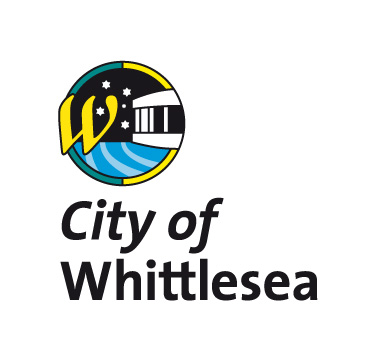 Information for Food Businesses – Food Act Registration/NotificationThe Food Act 1984 (the Act) regulates the sale of food for human consumption for all food premises operating in Victoria.If your business sells food you must either register with, or notify, the council in which the premises is located.  This information sheet explains whether you will need to register or notify.Food Act Application for Registration or NotificationThere are four classes of food premises – class 1, class 2, class 3 and class 4.  The classification system means that regulatory requirements are better matched to the level of food safety risk associated with the food handling activities at different types of premises.  Class 1 has the highest and class 4 the lowest level of legal requirements.  In summary, the new classes are:Class 1 – hospitals, child care centres and aged care services which serve high risk food.Class 2 – other premises that handle high risk food unpackaged food.Class 3 – premises that handle unpackaged low risk food or high risk pre-packaged food, and warehouses and distributors.Class 4 – as described below.Classes 1, 2 and 3 premises must register with the council.  Please contact Council’s Business Concierge on 9217 2180 for information about building or planning permits that may be required.Class 4 premises must notify the council.You will be a class 4 premises and only need to notify if your only food handling activities are as follows:The sale of shelf stable pre-packaged low risk food such as confectionery, crisps, frozen ice cream, milk, bottled drinks – for example, newsagents, pharmacies, video stores and some milk bars.The sale of packaged alcohol – for example, bottle shops.The sale of uncut fruit and vegetables – for example, green grocers and wholesalers.- The supply of low risk food, including cut fruit, at sessional kindergarten or child care.If the only food handling activities at your premises are described above as Class 4, please complete the “Notification of a food premises” form and submit to council for approval.  For a full list of class 4 activities please refer to the Food Safety Victoria website.Notify or Register a temporary or mobile food premisesIf your food activity is conducted in a temporary food stall or mobile food vehicle, you must notify or register with Council using the Department of Health online registration system called Streatrader.Phone:     TTY:       Fax:     Phone:     TTY:       Fax:     Phone:     TTY:       Fax:     Phone:     TTY:       Fax:     9217 2277 133 677 - ask for 9217 21709409 98639217 2277 133 677 - ask for 9217 21709409 98639217 2277 133 677 - ask for 9217 21709409 98639217 2277 133 677 - ask for 9217 21709409 98639217 2277 133 677 - ask for 9217 21709409 98639217 2277 133 677 - ask for 9217 21709409 98639217 2277 133 677 - ask for 9217 21709409 98639217 2277 133 677 - ask for 9217 21709409 98639217 2277 133 677 - ask for 9217 21709409 98639217 2277 133 677 - ask for 9217 21709409 98639217 2277 133 677 - ask for 9217 21709409 98639217 2277 133 677 - ask for 9217 21709409 98639217 2277 133 677 - ask for 9217 21709409 98639217 2277 133 677 - ask for 9217 21709409 98639217 2277 133 677 - ask for 9217 21709409 9863Email: publichealth@whittlesea.vic.gov.auMail: Locked bag 1 Bundoora MDC 3083Council offices: 25 Ferres Boulevard, South MorangEmail: publichealth@whittlesea.vic.gov.auMail: Locked bag 1 Bundoora MDC 3083Council offices: 25 Ferres Boulevard, South MorangEmail: publichealth@whittlesea.vic.gov.auMail: Locked bag 1 Bundoora MDC 3083Council offices: 25 Ferres Boulevard, South MorangEmail: publichealth@whittlesea.vic.gov.auMail: Locked bag 1 Bundoora MDC 3083Council offices: 25 Ferres Boulevard, South MorangEmail: publichealth@whittlesea.vic.gov.auMail: Locked bag 1 Bundoora MDC 3083Council offices: 25 Ferres Boulevard, South MorangEmail: publichealth@whittlesea.vic.gov.auMail: Locked bag 1 Bundoora MDC 3083Council offices: 25 Ferres Boulevard, South MorangEmail: publichealth@whittlesea.vic.gov.auMail: Locked bag 1 Bundoora MDC 3083Council offices: 25 Ferres Boulevard, South MorangEmail: publichealth@whittlesea.vic.gov.auMail: Locked bag 1 Bundoora MDC 3083Council offices: 25 Ferres Boulevard, South MorangEmail: publichealth@whittlesea.vic.gov.auMail: Locked bag 1 Bundoora MDC 3083Council offices: 25 Ferres Boulevard, South MorangEmail: publichealth@whittlesea.vic.gov.auMail: Locked bag 1 Bundoora MDC 3083Council offices: 25 Ferres Boulevard, South MorangEmail: publichealth@whittlesea.vic.gov.auMail: Locked bag 1 Bundoora MDC 3083Council offices: 25 Ferres Boulevard, South MorangEmail: publichealth@whittlesea.vic.gov.auMail: Locked bag 1 Bundoora MDC 3083Council offices: 25 Ferres Boulevard, South MorangEmail: publichealth@whittlesea.vic.gov.auMail: Locked bag 1 Bundoora MDC 3083Council offices: 25 Ferres Boulevard, South MorangEmail: publichealth@whittlesea.vic.gov.auMail: Locked bag 1 Bundoora MDC 3083Council offices: 25 Ferres Boulevard, South MorangEmail: publichealth@whittlesea.vic.gov.auMail: Locked bag 1 Bundoora MDC 3083Council offices: 25 Ferres Boulevard, South MorangEmail: publichealth@whittlesea.vic.gov.auMail: Locked bag 1 Bundoora MDC 3083Council offices: 25 Ferres Boulevard, South MorangEmail: publichealth@whittlesea.vic.gov.auMail: Locked bag 1 Bundoora MDC 3083Council offices: 25 Ferres Boulevard, South MorangEmail: publichealth@whittlesea.vic.gov.auMail: Locked bag 1 Bundoora MDC 3083Council offices: 25 Ferres Boulevard, South MorangEmail: publichealth@whittlesea.vic.gov.auMail: Locked bag 1 Bundoora MDC 3083Council offices: 25 Ferres Boulevard, South MorangEmail: publichealth@whittlesea.vic.gov.auMail: Locked bag 1 Bundoora MDC 3083Council offices: 25 Ferres Boulevard, South MorangEmail: publichealth@whittlesea.vic.gov.auMail: Locked bag 1 Bundoora MDC 3083Council offices: 25 Ferres Boulevard, South MorangEmail: publichealth@whittlesea.vic.gov.auMail: Locked bag 1 Bundoora MDC 3083Council offices: 25 Ferres Boulevard, South MorangEmail: publichealth@whittlesea.vic.gov.auMail: Locked bag 1 Bundoora MDC 3083Council offices: 25 Ferres Boulevard, South MorangEmail: publichealth@whittlesea.vic.gov.auMail: Locked bag 1 Bundoora MDC 3083Council offices: 25 Ferres Boulevard, South MorangEmail: publichealth@whittlesea.vic.gov.auMail: Locked bag 1 Bundoora MDC 3083Council offices: 25 Ferres Boulevard, South MorangEmail: publichealth@whittlesea.vic.gov.auMail: Locked bag 1 Bundoora MDC 3083Council offices: 25 Ferres Boulevard, South MorangEmail: publichealth@whittlesea.vic.gov.auMail: Locked bag 1 Bundoora MDC 3083Council offices: 25 Ferres Boulevard, South MorangEmail: publichealth@whittlesea.vic.gov.auMail: Locked bag 1 Bundoora MDC 3083Council offices: 25 Ferres Boulevard, South MorangEmail: publichealth@whittlesea.vic.gov.auMail: Locked bag 1 Bundoora MDC 3083Council offices: 25 Ferres Boulevard, South MorangEmail: publichealth@whittlesea.vic.gov.auMail: Locked bag 1 Bundoora MDC 3083Council offices: 25 Ferres Boulevard, South MorangEmail: publichealth@whittlesea.vic.gov.auMail: Locked bag 1 Bundoora MDC 3083Council offices: 25 Ferres Boulevard, South MorangEmail: publichealth@whittlesea.vic.gov.auMail: Locked bag 1 Bundoora MDC 3083Council offices: 25 Ferres Boulevard, South MorangEmail: publichealth@whittlesea.vic.gov.auMail: Locked bag 1 Bundoora MDC 3083Council offices: 25 Ferres Boulevard, South MorangEmail: publichealth@whittlesea.vic.gov.auMail: Locked bag 1 Bundoora MDC 3083Council offices: 25 Ferres Boulevard, South MorangEmail: publichealth@whittlesea.vic.gov.auMail: Locked bag 1 Bundoora MDC 3083Council offices: 25 Ferres Boulevard, South MorangEmail: publichealth@whittlesea.vic.gov.auMail: Locked bag 1 Bundoora MDC 3083Council offices: 25 Ferres Boulevard, South MorangEmail: publichealth@whittlesea.vic.gov.auMail: Locked bag 1 Bundoora MDC 3083Council offices: 25 Ferres Boulevard, South MorangEmail: publichealth@whittlesea.vic.gov.auMail: Locked bag 1 Bundoora MDC 3083Council offices: 25 Ferres Boulevard, South MorangEmail: publichealth@whittlesea.vic.gov.auMail: Locked bag 1 Bundoora MDC 3083Council offices: 25 Ferres Boulevard, South MorangEmail: publichealth@whittlesea.vic.gov.auMail: Locked bag 1 Bundoora MDC 3083Council offices: 25 Ferres Boulevard, South MorangEmail: publichealth@whittlesea.vic.gov.auMail: Locked bag 1 Bundoora MDC 3083Council offices: 25 Ferres Boulevard, South MorangEmail: publichealth@whittlesea.vic.gov.auMail: Locked bag 1 Bundoora MDC 3083Council offices: 25 Ferres Boulevard, South MorangEmail: publichealth@whittlesea.vic.gov.auMail: Locked bag 1 Bundoora MDC 3083Council offices: 25 Ferres Boulevard, South MorangEmail: publichealth@whittlesea.vic.gov.auMail: Locked bag 1 Bundoora MDC 3083Council offices: 25 Ferres Boulevard, South MorangOffice use onlyOffice use onlyOffice use onlyOffice use onlyOffice use onlyOffice use onlyOffice use onlyOffice use onlyOffice use onlyOffice use onlyOffice use onlyOffice use onlyIssued:Issued:Issued:Issued:Issued:Issued:Issued:Issued:Issued:Issued:Issued:Issued:Issued:Issued:Issued:Rec’d:Rec’d:Rec’d:Rec’d:Rec’d:Rec’d:Rec’d:Rec’d:Rec’d:Rec’d:Rec’d:Rec’d:Rec’d:Rec’d:Rec’d:Rec’d:Rec’d:Rec’d:Rec’d:Rec’d:Rec’d:Rec’d:Ref no:Ref no:Ref no:Ref no:Ref no:Ref no:Ref no:Ref no:Ref no:Ref no:Ref no:Ref no:Ref no:Ref no:Premises detailsPremises detailsPremises detailsPremises detailsPremises detailsPremises detailsPremises detailsPremises detailsPremises detailsPremises detailsPremises detailsPremises detailsPremises detailsPremises detailsPremises detailsPremises detailsPremises detailsPremises detailsPremises detailsPremises detailsPremises detailsPremises detailsPremises detailsPremises detailsPremises detailsPremises detailsPremises detailsPremises detailsPremises detailsPremises detailsPremises detailsPremises detailsPremises detailsPremises detailsPremises detailsPremises detailsPremises detailsPremises detailsPremises detailsPremises detailsPremises detailsPremises detailsPremises detailsPremises detailsPremises detailsPremises detailsPremises detailsPremises detailsPremises detailsPremises detailsPremises detailsPremises detailsPremises detailsPremises detailsPremises detailsPremises detailsPremises detailsPremises detailsPremises detailsPremises detailsPremises detailsPremises detailsPremises detailsTrading name:Trading name:Trading name:Trading name:Trading name:Trading name:Trading name:Trading name:Trading name:Trading name:Trading name:Trading name:Trading name:Trading name:Trading name:Trading name:Trading name:Trading name:Trading name:Trading name:Trading name:Trading name:Trading name:Trading name:Trading name:Trading name:Trading name:Trading name:Trading name:Trading name:Trading name:Trading name:Trading name:Trading name:Trading name:Trading name:Trading name:Commencement date:Commencement date:Commencement date:Commencement date:Commencement date:Commencement date:Commencement date:Commencement date:Commencement date:Commencement date:Commencement date:Commencement date:Commencement date:Commencement date:Commencement date:Commencement date:Commencement date:Commencement date:Commencement date:Commencement date:Commencement date:DDDDDDDDMMMMMMMYYYYYYStreet addressStreet addressStreet addressStreet addressStreet addressStreet addressStreet addressStreet addressStreet addressStreet addressStreet addressStreet addressStreet addressStreet addressStreet addressStreet addressSuburb & postcode Suburb & postcode Suburb & postcode Suburb & postcode Suburb & postcode Suburb & postcode Suburb & postcode Suburb & postcode Suburb & postcode Suburb & postcode Suburb & postcode Suburb & postcode Suburb & postcode Suburb & postcode Suburb & postcode Suburb & postcode Suburb & postcode Suburb & postcode Suburb & postcode Suburb & postcode Suburb & postcode Suburb & postcode Suburb & postcode Suburb & postcode Suburb & postcode Suburb & postcode Suburb & postcode Describe the type of food businessDescribe the type of food businessDescribe the type of food businessDescribe the type of food businessDescribe the type of food businessDescribe the type of food businessDescribe the type of food businessDescribe the type of food businessDescribe the type of food businessDescribe the type of food businessDescribe the type of food businessDescribe the type of food businessDescribe the type of food businessDescribe the type of food businessDescribe the type of food businessDescribe the type of food businessDescribe the type of food businessDescribe the type of food businessDescribe the type of food businessDescribe the type of food businessDescribe the type of food businessDescribe the type of food businessDescribe the type of food businessDescribe the type of food businessDescribe the type of food businessDescribe the type of food businessDescribe the type of food businessDescribe the type of food businessDescribe the type of food businessDescribe the type of food businessDescribe the type of food businessDescribe the type of food businessDescribe the type of food businessDescribe the type of food businessDescribe the type of food businessDescribe the type of food businessDescribe the type of food businessDescribe the type of food businessDescribe the type of food businessIs tobacco sold?Is tobacco sold?Is tobacco sold?Is tobacco sold?Is tobacco sold?Is tobacco sold?Is tobacco sold?Is tobacco sold?Is tobacco sold?Is tobacco sold?Is tobacco sold?Is tobacco sold?Is tobacco sold?Please tick Please tick Please tick Please tick Please tick Please tick Please tick Please tick Please tick Please tick Please tick  Yes Yes Yes Yes Yes Yes Yes Yes Yes Yes No No No No No No No No No No No No No No No No No No NoIf yes, is it sold from a vending machine?If yes, is it sold from a vending machine?If yes, is it sold from a vending machine?If yes, is it sold from a vending machine?If yes, is it sold from a vending machine?If yes, is it sold from a vending machine?If yes, is it sold from a vending machine?If yes, is it sold from a vending machine?If yes, is it sold from a vending machine?If yes, is it sold from a vending machine?If yes, is it sold from a vending machine?If yes, is it sold from a vending machine?If yes, is it sold from a vending machine?If yes, is it sold from a vending machine?If yes, is it sold from a vending machine?If yes, is it sold from a vending machine?If yes, is it sold from a vending machine?If yes, is it sold from a vending machine?If yes, is it sold from a vending machine?If yes, is it sold from a vending machine?If yes, is it sold from a vending machine?If yes, is it sold from a vending machine?If yes, is it sold from a vending machine?If yes, is it sold from a vending machine?If yes, is it sold from a vending machine?If yes, is it sold from a vending machine?If yes, is it sold from a vending machine?If yes, is it sold from a vending machine?If yes, is it sold from a vending machine?If yes, is it sold from a vending machine?If yes, is it sold from a vending machine? Yes Yes Yes Yes Yes Yes Yes Yes Yes Yes No No No No No No No No No No No No No No No No No No NoProprietor detailsProprietor detailsProprietor detailsProprietor detailsProprietor detailsProprietor detailsProprietor detailsProprietor detailsProprietor detailsProprietor detailsProprietor detailsProprietor detailsProprietor detailsProprietor detailsProprietor detailsProprietor detailsProprietor detailsProprietor detailsProprietor detailsProprietor detailsProprietor detailsProprietor detailsProprietor detailsProprietor detailsProprietor detailsProprietor detailsProprietor detailsProprietor detailsProprietor detailsProprietor detailsProprietor detailsProprietor detailsProprietor detailsProprietor detailsProprietor detailsProprietor detailsProprietor detailsProprietor detailsProprietor detailsProprietor detailsProprietor detailsProprietor detailsProprietor detailsProprietor detailsProprietor detailsProprietor detailsProprietor detailsProprietor detailsProprietor detailsProprietor detailsProprietor detailsProprietor detailsProprietor detailsProprietor detailsProprietor detailsProprietor detailsProprietor detailsProprietor detailsProprietor detailsProprietor detailsProprietor detailsProprietor detailsProprietor detailsTitleTitleTitleTitleTitleTitleTitleFirst nameFirst nameFirst nameFirst nameFirst nameFirst nameFirst nameFirst nameFirst nameFirst nameFirst nameFirst nameFirst nameFirst nameSurnameSurnameSurnameSurnameSurnameSurnameSurnameSurnameSurnameSurnameSurnameSurnameSurnameSurnameSurnameSurnameSurnameSurnameSurnameSurnameSurnameSurnameSurnameSurnameSurnameSurnameSurnameSurnameSurnameSurnameSurnameSurnameSurnameLegal entity nameLegal entity nameLegal entity nameLegal entity nameLegal entity nameLegal entity nameLegal entity nameLegal entity nameLegal entity nameLegal entity nameLegal entity nameLegal entity nameLegal entity nameLegal entity nameLegal entity nameLegal entity nameABNABNABNABNABNABNACNACNACNACNACNACNACNACNACNACNACNACNACNACNACNACNACNACNACNACNACNACNACNACNACNACNACNACNACNResidential addressResidential addressResidential addressResidential addressResidential addressResidential addressResidential addressResidential addressResidential addressResidential addressResidential addressResidential addressResidential addressResidential addressResidential addressResidential addressContact numbersContact numbersContact numbersContact numbersContact numbersContact numbersContact numbersContact numbersContact numbersContact numbersContact numbersContact numbersContact numbersContact numbersContact numbersContact numbersBusiness:Business:Business:Business:Business:Business:Business:Business:Business:Business:Business:Business:Business:Business:Business:Business:Business:Business:Business:Business:Business:Mobile:Mobile:Mobile:Mobile:Mobile:Mobile:Mobile:Mobile:Mobile:Mobile:Mobile:Mobile:Mobile:Mobile:Mobile:Mobile:Mobile:Mobile:Mobile:Mobile:Mobile:Mobile:Mobile:Mobile:Mobile:Mobile:Mobile:Mobile:Mobile:Mobile:EmailEmailEmailEmailEmailEmailEmailEmailEmailEmailEmailEmailEmailEmailEmailEmailBusiness contact if not the proprietorBusiness contact if not the proprietorBusiness contact if not the proprietorBusiness contact if not the proprietorBusiness contact if not the proprietorBusiness contact if not the proprietorBusiness contact if not the proprietorBusiness contact if not the proprietorBusiness contact if not the proprietorBusiness contact if not the proprietorBusiness contact if not the proprietorBusiness contact if not the proprietorBusiness contact if not the proprietorBusiness contact if not the proprietorBusiness contact if not the proprietorBusiness contact if not the proprietorBusiness contact if not the proprietorBusiness contact if not the proprietorBusiness contact if not the proprietorBusiness contact if not the proprietorBusiness contact if not the proprietorBusiness contact if not the proprietorBusiness contact if not the proprietorBusiness contact if not the proprietorBusiness contact if not the proprietorBusiness contact if not the proprietorBusiness contact if not the proprietorBusiness contact if not the proprietorBusiness contact if not the proprietorBusiness contact if not the proprietorBusiness contact if not the proprietorBusiness contact if not the proprietorBusiness contact if not the proprietorBusiness contact if not the proprietorBusiness contact if not the proprietorBusiness contact if not the proprietorBusiness contact if not the proprietorBusiness contact if not the proprietorBusiness contact if not the proprietorBusiness contact if not the proprietorBusiness contact if not the proprietorBusiness contact if not the proprietorBusiness contact if not the proprietorBusiness contact if not the proprietorBusiness contact if not the proprietorBusiness contact if not the proprietorBusiness contact if not the proprietorBusiness contact if not the proprietorBusiness contact if not the proprietorBusiness contact if not the proprietorBusiness contact if not the proprietorBusiness contact if not the proprietorBusiness contact if not the proprietorBusiness contact if not the proprietorBusiness contact if not the proprietorBusiness contact if not the proprietorBusiness contact if not the proprietorBusiness contact if not the proprietorBusiness contact if not the proprietorBusiness contact if not the proprietorBusiness contact if not the proprietorBusiness contact if not the proprietorBusiness contact if not the proprietorTitleTitleTitleTitleTitleTitleTitleFirst nameFirst nameFirst nameFirst nameFirst nameFirst nameFirst nameFirst nameFirst nameFirst nameFirst nameFirst nameFirst nameFirst nameSurnameSurnameSurnameSurnameSurnameSurnameSurnameSurnameSurnameSurnameSurnameSurnameSurnameSurnameSurnameSurnameSurnameSurnameSurnameSurnameSurnameSurnameSurnameSurnameSurnameSurnameSurnameSurnameSurnameSurnameSurnameSurnameSurnameResidential addressResidential addressResidential addressResidential addressResidential addressResidential addressResidential addressResidential addressResidential addressResidential addressResidential addressResidential addressResidential addressResidential addressResidential addressResidential addressContact numbersContact numbersContact numbersContact numbersContact numbersContact numbersContact numbersContact numbersContact numbersContact numbersContact numbersContact numbersContact numbersContact numbersContact numbersContact numbersBusiness:Business:Business:Business:Business:Business:Business:Business:Business:Business:Business:Business:Business:Business:Business:Business:Business:Business:Business:Business:Mobile:Mobile:Mobile:Mobile:Mobile:Mobile:Mobile:Mobile:Mobile:Mobile:Mobile:Mobile:Mobile:Mobile:Mobile:Mobile:Mobile:Mobile:Mobile:Mobile:Mobile:Mobile:Mobile:Mobile:Mobile:Mobile:Mobile:Mobile:Mobile:Mobile:Mobile:EmailEmailEmailEmailEmailEmailEmailEmailEmailEmailEmailEmailEmailEmailEmailEmailFood handling activities at the premisesFood handling activities at the premisesFood handling activities at the premisesFood handling activities at the premisesFood handling activities at the premisesFood handling activities at the premisesFood handling activities at the premisesFood handling activities at the premisesFood handling activities at the premisesFood handling activities at the premisesFood handling activities at the premisesFood handling activities at the premisesFood handling activities at the premisesFood handling activities at the premisesFood handling activities at the premisesFood handling activities at the premisesFood handling activities at the premisesFood handling activities at the premisesFood handling activities at the premisesFood handling activities at the premisesFood handling activities at the premisesFood handling activities at the premisesFood handling activities at the premisesFood handling activities at the premisesFood handling activities at the premisesFood handling activities at the premisesFood handling activities at the premisesFood handling activities at the premisesFood handling activities at the premisesFood handling activities at the premisesFood handling activities at the premisesFood handling activities at the premisesFood handling activities at the premisesFood handling activities at the premisesFood handling activities at the premisesFood handling activities at the premisesFood handling activities at the premisesFood handling activities at the premisesFood handling activities at the premisesFood handling activities at the premisesFood handling activities at the premisesFood handling activities at the premisesFood handling activities at the premisesFood handling activities at the premisesFood handling activities at the premisesFood handling activities at the premisesFood handling activities at the premisesFood handling activities at the premisesFood handling activities at the premisesFood handling activities at the premisesFood handling activities at the premisesFood handling activities at the premisesFood handling activities at the premisesFood handling activities at the premisesFood handling activities at the premisesFood handling activities at the premisesFood handling activities at the premisesFood handling activities at the premisesFood handling activities at the premisesFood handling activities at the premisesFood handling activities at the premisesFood handling activities at the premisesFood handling activities at the premisesPlease tick   one or more of the food handling activities from the list belowPlease tick   one or more of the food handling activities from the list belowPlease tick   one or more of the food handling activities from the list belowPlease tick   one or more of the food handling activities from the list belowPlease tick   one or more of the food handling activities from the list belowPlease tick   one or more of the food handling activities from the list belowPlease tick   one or more of the food handling activities from the list belowPlease tick   one or more of the food handling activities from the list belowPlease tick   one or more of the food handling activities from the list belowPlease tick   one or more of the food handling activities from the list belowPlease tick   one or more of the food handling activities from the list belowPlease tick   one or more of the food handling activities from the list belowPlease tick   one or more of the food handling activities from the list belowPlease tick   one or more of the food handling activities from the list belowPlease tick   one or more of the food handling activities from the list belowPlease tick   one or more of the food handling activities from the list belowPlease tick   one or more of the food handling activities from the list belowPlease tick   one or more of the food handling activities from the list belowPlease tick   one or more of the food handling activities from the list belowPlease tick   one or more of the food handling activities from the list belowPlease tick   one or more of the food handling activities from the list belowPlease tick   one or more of the food handling activities from the list belowPlease tick   one or more of the food handling activities from the list belowPlease tick   one or more of the food handling activities from the list belowPlease tick   one or more of the food handling activities from the list belowPlease tick   one or more of the food handling activities from the list belowPlease tick   one or more of the food handling activities from the list belowPlease tick   one or more of the food handling activities from the list belowPlease tick   one or more of the food handling activities from the list belowPlease tick   one or more of the food handling activities from the list belowPlease tick   one or more of the food handling activities from the list belowPlease tick   one or more of the food handling activities from the list belowPlease tick   one or more of the food handling activities from the list belowPlease tick   one or more of the food handling activities from the list belowPlease tick   one or more of the food handling activities from the list belowPlease tick   one or more of the food handling activities from the list belowPlease tick   one or more of the food handling activities from the list belowPlease tick   one or more of the food handling activities from the list belowPlease tick   one or more of the food handling activities from the list belowPlease tick   one or more of the food handling activities from the list belowPlease tick   one or more of the food handling activities from the list belowPlease tick   one or more of the food handling activities from the list belowPlease tick   one or more of the food handling activities from the list belowPlease tick   one or more of the food handling activities from the list belowPlease tick   one or more of the food handling activities from the list belowPlease tick   one or more of the food handling activities from the list belowPlease tick   one or more of the food handling activities from the list belowPlease tick   one or more of the food handling activities from the list belowPlease tick   one or more of the food handling activities from the list belowPlease tick   one or more of the food handling activities from the list belowPlease tick   one or more of the food handling activities from the list belowPlease tick   one or more of the food handling activities from the list belowPlease tick   one or more of the food handling activities from the list belowPlease tick   one or more of the food handling activities from the list belowPlease tick   one or more of the food handling activities from the list belowPlease tick   one or more of the food handling activities from the list belowPlease tick   one or more of the food handling activities from the list belowPlease tick   one or more of the food handling activities from the list belowPlease tick   one or more of the food handling activities from the list belowPlease tick   one or more of the food handling activities from the list belowPre-packaged low risk food such as confectionery, crisps, frozen ice cream, milk, bottled drinks. For example, newsagents, pharmacies, video stores and some milk bars; orPre-packaged low risk food such as confectionery, crisps, frozen ice cream, milk, bottled drinks. For example, newsagents, pharmacies, video stores and some milk bars; orPre-packaged low risk food such as confectionery, crisps, frozen ice cream, milk, bottled drinks. For example, newsagents, pharmacies, video stores and some milk bars; orPre-packaged low risk food such as confectionery, crisps, frozen ice cream, milk, bottled drinks. For example, newsagents, pharmacies, video stores and some milk bars; orPre-packaged low risk food such as confectionery, crisps, frozen ice cream, milk, bottled drinks. For example, newsagents, pharmacies, video stores and some milk bars; orPre-packaged low risk food such as confectionery, crisps, frozen ice cream, milk, bottled drinks. For example, newsagents, pharmacies, video stores and some milk bars; orPre-packaged low risk food such as confectionery, crisps, frozen ice cream, milk, bottled drinks. For example, newsagents, pharmacies, video stores and some milk bars; orPre-packaged low risk food such as confectionery, crisps, frozen ice cream, milk, bottled drinks. For example, newsagents, pharmacies, video stores and some milk bars; orPre-packaged low risk food such as confectionery, crisps, frozen ice cream, milk, bottled drinks. For example, newsagents, pharmacies, video stores and some milk bars; orPre-packaged low risk food such as confectionery, crisps, frozen ice cream, milk, bottled drinks. For example, newsagents, pharmacies, video stores and some milk bars; orPre-packaged low risk food such as confectionery, crisps, frozen ice cream, milk, bottled drinks. For example, newsagents, pharmacies, video stores and some milk bars; orPre-packaged low risk food such as confectionery, crisps, frozen ice cream, milk, bottled drinks. For example, newsagents, pharmacies, video stores and some milk bars; orPre-packaged low risk food such as confectionery, crisps, frozen ice cream, milk, bottled drinks. For example, newsagents, pharmacies, video stores and some milk bars; orPre-packaged low risk food such as confectionery, crisps, frozen ice cream, milk, bottled drinks. For example, newsagents, pharmacies, video stores and some milk bars; orPre-packaged low risk food such as confectionery, crisps, frozen ice cream, milk, bottled drinks. For example, newsagents, pharmacies, video stores and some milk bars; orPre-packaged low risk food such as confectionery, crisps, frozen ice cream, milk, bottled drinks. For example, newsagents, pharmacies, video stores and some milk bars; orPre-packaged low risk food such as confectionery, crisps, frozen ice cream, milk, bottled drinks. For example, newsagents, pharmacies, video stores and some milk bars; orPre-packaged low risk food such as confectionery, crisps, frozen ice cream, milk, bottled drinks. For example, newsagents, pharmacies, video stores and some milk bars; orPre-packaged low risk food such as confectionery, crisps, frozen ice cream, milk, bottled drinks. For example, newsagents, pharmacies, video stores and some milk bars; orPre-packaged low risk food such as confectionery, crisps, frozen ice cream, milk, bottled drinks. For example, newsagents, pharmacies, video stores and some milk bars; orPre-packaged low risk food such as confectionery, crisps, frozen ice cream, milk, bottled drinks. For example, newsagents, pharmacies, video stores and some milk bars; orPre-packaged low risk food such as confectionery, crisps, frozen ice cream, milk, bottled drinks. For example, newsagents, pharmacies, video stores and some milk bars; orPre-packaged low risk food such as confectionery, crisps, frozen ice cream, milk, bottled drinks. For example, newsagents, pharmacies, video stores and some milk bars; orPre-packaged low risk food such as confectionery, crisps, frozen ice cream, milk, bottled drinks. For example, newsagents, pharmacies, video stores and some milk bars; orPre-packaged low risk food such as confectionery, crisps, frozen ice cream, milk, bottled drinks. For example, newsagents, pharmacies, video stores and some milk bars; orPre-packaged low risk food such as confectionery, crisps, frozen ice cream, milk, bottled drinks. For example, newsagents, pharmacies, video stores and some milk bars; orPre-packaged low risk food such as confectionery, crisps, frozen ice cream, milk, bottled drinks. For example, newsagents, pharmacies, video stores and some milk bars; orPre-packaged low risk food such as confectionery, crisps, frozen ice cream, milk, bottled drinks. For example, newsagents, pharmacies, video stores and some milk bars; orPre-packaged low risk food such as confectionery, crisps, frozen ice cream, milk, bottled drinks. For example, newsagents, pharmacies, video stores and some milk bars; orPre-packaged low risk food such as confectionery, crisps, frozen ice cream, milk, bottled drinks. For example, newsagents, pharmacies, video stores and some milk bars; orPre-packaged low risk food such as confectionery, crisps, frozen ice cream, milk, bottled drinks. For example, newsagents, pharmacies, video stores and some milk bars; orPre-packaged low risk food such as confectionery, crisps, frozen ice cream, milk, bottled drinks. For example, newsagents, pharmacies, video stores and some milk bars; orPre-packaged low risk food such as confectionery, crisps, frozen ice cream, milk, bottled drinks. For example, newsagents, pharmacies, video stores and some milk bars; orPre-packaged low risk food such as confectionery, crisps, frozen ice cream, milk, bottled drinks. For example, newsagents, pharmacies, video stores and some milk bars; orPre-packaged low risk food such as confectionery, crisps, frozen ice cream, milk, bottled drinks. For example, newsagents, pharmacies, video stores and some milk bars; orPre-packaged low risk food such as confectionery, crisps, frozen ice cream, milk, bottled drinks. For example, newsagents, pharmacies, video stores and some milk bars; orPre-packaged low risk food such as confectionery, crisps, frozen ice cream, milk, bottled drinks. For example, newsagents, pharmacies, video stores and some milk bars; orPre-packaged low risk food such as confectionery, crisps, frozen ice cream, milk, bottled drinks. For example, newsagents, pharmacies, video stores and some milk bars; orPre-packaged low risk food such as confectionery, crisps, frozen ice cream, milk, bottled drinks. For example, newsagents, pharmacies, video stores and some milk bars; orPre-packaged low risk food such as confectionery, crisps, frozen ice cream, milk, bottled drinks. For example, newsagents, pharmacies, video stores and some milk bars; orPre-packaged low risk food such as confectionery, crisps, frozen ice cream, milk, bottled drinks. For example, newsagents, pharmacies, video stores and some milk bars; orPre-packaged low risk food such as confectionery, crisps, frozen ice cream, milk, bottled drinks. For example, newsagents, pharmacies, video stores and some milk bars; orPre-packaged low risk food such as confectionery, crisps, frozen ice cream, milk, bottled drinks. For example, newsagents, pharmacies, video stores and some milk bars; orPre-packaged low risk food such as confectionery, crisps, frozen ice cream, milk, bottled drinks. For example, newsagents, pharmacies, video stores and some milk bars; orPre-packaged low risk food such as confectionery, crisps, frozen ice cream, milk, bottled drinks. For example, newsagents, pharmacies, video stores and some milk bars; orPre-packaged low risk food such as confectionery, crisps, frozen ice cream, milk, bottled drinks. For example, newsagents, pharmacies, video stores and some milk bars; orPre-packaged low risk food such as confectionery, crisps, frozen ice cream, milk, bottled drinks. For example, newsagents, pharmacies, video stores and some milk bars; orPre-packaged low risk food such as confectionery, crisps, frozen ice cream, milk, bottled drinks. For example, newsagents, pharmacies, video stores and some milk bars; orPre-packaged low risk food such as confectionery, crisps, frozen ice cream, milk, bottled drinks. For example, newsagents, pharmacies, video stores and some milk bars; orPre-packaged low risk food such as confectionery, crisps, frozen ice cream, milk, bottled drinks. For example, newsagents, pharmacies, video stores and some milk bars; orPre-packaged low risk food such as confectionery, crisps, frozen ice cream, milk, bottled drinks. For example, newsagents, pharmacies, video stores and some milk bars; orPre-packaged low risk food such as confectionery, crisps, frozen ice cream, milk, bottled drinks. For example, newsagents, pharmacies, video stores and some milk bars; orPre-packaged low risk food such as confectionery, crisps, frozen ice cream, milk, bottled drinks. For example, newsagents, pharmacies, video stores and some milk bars; orPre-packaged low risk food such as confectionery, crisps, frozen ice cream, milk, bottled drinks. For example, newsagents, pharmacies, video stores and some milk bars; orPre-packaged low risk food such as confectionery, crisps, frozen ice cream, milk, bottled drinks. For example, newsagents, pharmacies, video stores and some milk bars; orPre-packaged low risk food such as confectionery, crisps, frozen ice cream, milk, bottled drinks. For example, newsagents, pharmacies, video stores and some milk bars; orthe sale of uncut fruit and vegetables; for example, green grocers and wholesalers orthe sale of uncut fruit and vegetables; for example, green grocers and wholesalers orthe sale of uncut fruit and vegetables; for example, green grocers and wholesalers orthe sale of uncut fruit and vegetables; for example, green grocers and wholesalers orthe sale of uncut fruit and vegetables; for example, green grocers and wholesalers orthe sale of uncut fruit and vegetables; for example, green grocers and wholesalers orthe sale of uncut fruit and vegetables; for example, green grocers and wholesalers orthe sale of uncut fruit and vegetables; for example, green grocers and wholesalers orthe sale of uncut fruit and vegetables; for example, green grocers and wholesalers orthe sale of uncut fruit and vegetables; for example, green grocers and wholesalers orthe sale of uncut fruit and vegetables; for example, green grocers and wholesalers orthe sale of uncut fruit and vegetables; for example, green grocers and wholesalers orthe sale of uncut fruit and vegetables; for example, green grocers and wholesalers orthe sale of uncut fruit and vegetables; for example, green grocers and wholesalers orthe sale of uncut fruit and vegetables; for example, green grocers and wholesalers orthe sale of uncut fruit and vegetables; for example, green grocers and wholesalers orthe sale of uncut fruit and vegetables; for example, green grocers and wholesalers orthe sale of uncut fruit and vegetables; for example, green grocers and wholesalers orthe sale of uncut fruit and vegetables; for example, green grocers and wholesalers orthe sale of uncut fruit and vegetables; for example, green grocers and wholesalers orthe sale of uncut fruit and vegetables; for example, green grocers and wholesalers orthe sale of uncut fruit and vegetables; for example, green grocers and wholesalers orthe sale of uncut fruit and vegetables; for example, green grocers and wholesalers orthe sale of uncut fruit and vegetables; for example, green grocers and wholesalers orthe sale of uncut fruit and vegetables; for example, green grocers and wholesalers orthe sale of uncut fruit and vegetables; for example, green grocers and wholesalers orthe sale of uncut fruit and vegetables; for example, green grocers and wholesalers orthe sale of uncut fruit and vegetables; for example, green grocers and wholesalers orthe sale of uncut fruit and vegetables; for example, green grocers and wholesalers orthe sale of uncut fruit and vegetables; for example, green grocers and wholesalers orthe sale of uncut fruit and vegetables; for example, green grocers and wholesalers orthe sale of uncut fruit and vegetables; for example, green grocers and wholesalers orthe sale of uncut fruit and vegetables; for example, green grocers and wholesalers orthe sale of uncut fruit and vegetables; for example, green grocers and wholesalers orthe sale of uncut fruit and vegetables; for example, green grocers and wholesalers orthe sale of uncut fruit and vegetables; for example, green grocers and wholesalers orthe sale of uncut fruit and vegetables; for example, green grocers and wholesalers orthe sale of uncut fruit and vegetables; for example, green grocers and wholesalers orthe sale of uncut fruit and vegetables; for example, green grocers and wholesalers orthe sale of uncut fruit and vegetables; for example, green grocers and wholesalers orthe sale of uncut fruit and vegetables; for example, green grocers and wholesalers orthe sale of uncut fruit and vegetables; for example, green grocers and wholesalers orthe sale of uncut fruit and vegetables; for example, green grocers and wholesalers orthe sale of uncut fruit and vegetables; for example, green grocers and wholesalers orthe sale of uncut fruit and vegetables; for example, green grocers and wholesalers orthe sale of uncut fruit and vegetables; for example, green grocers and wholesalers orthe sale of uncut fruit and vegetables; for example, green grocers and wholesalers orthe sale of uncut fruit and vegetables; for example, green grocers and wholesalers orthe sale of uncut fruit and vegetables; for example, green grocers and wholesalers orthe sale of uncut fruit and vegetables; for example, green grocers and wholesalers orthe sale of uncut fruit and vegetables; for example, green grocers and wholesalers orthe sale of uncut fruit and vegetables; for example, green grocers and wholesalers orthe sale of uncut fruit and vegetables; for example, green grocers and wholesalers orthe sale of uncut fruit and vegetables; for example, green grocers and wholesalers orthe sale of uncut fruit and vegetables; for example, green grocers and wholesalers orthe sale of uncut fruit and vegetables; for example, green grocers and wholesalers orthe handling of low risk food or cut fruit or vegetables and the serving of that food to children at a sessional children’s service; orthe handling of low risk food or cut fruit or vegetables and the serving of that food to children at a sessional children’s service; orthe handling of low risk food or cut fruit or vegetables and the serving of that food to children at a sessional children’s service; orthe handling of low risk food or cut fruit or vegetables and the serving of that food to children at a sessional children’s service; orthe handling of low risk food or cut fruit or vegetables and the serving of that food to children at a sessional children’s service; orthe handling of low risk food or cut fruit or vegetables and the serving of that food to children at a sessional children’s service; orthe handling of low risk food or cut fruit or vegetables and the serving of that food to children at a sessional children’s service; orthe handling of low risk food or cut fruit or vegetables and the serving of that food to children at a sessional children’s service; orthe handling of low risk food or cut fruit or vegetables and the serving of that food to children at a sessional children’s service; orthe handling of low risk food or cut fruit or vegetables and the serving of that food to children at a sessional children’s service; orthe handling of low risk food or cut fruit or vegetables and the serving of that food to children at a sessional children’s service; orthe handling of low risk food or cut fruit or vegetables and the serving of that food to children at a sessional children’s service; orthe handling of low risk food or cut fruit or vegetables and the serving of that food to children at a sessional children’s service; orthe handling of low risk food or cut fruit or vegetables and the serving of that food to children at a sessional children’s service; orthe handling of low risk food or cut fruit or vegetables and the serving of that food to children at a sessional children’s service; orthe handling of low risk food or cut fruit or vegetables and the serving of that food to children at a sessional children’s service; orthe handling of low risk food or cut fruit or vegetables and the serving of that food to children at a sessional children’s service; orthe handling of low risk food or cut fruit or vegetables and the serving of that food to children at a sessional children’s service; orthe handling of low risk food or cut fruit or vegetables and the serving of that food to children at a sessional children’s service; orthe handling of low risk food or cut fruit or vegetables and the serving of that food to children at a sessional children’s service; orthe handling of low risk food or cut fruit or vegetables and the serving of that food to children at a sessional children’s service; orthe handling of low risk food or cut fruit or vegetables and the serving of that food to children at a sessional children’s service; orthe handling of low risk food or cut fruit or vegetables and the serving of that food to children at a sessional children’s service; orthe handling of low risk food or cut fruit or vegetables and the serving of that food to children at a sessional children’s service; orthe handling of low risk food or cut fruit or vegetables and the serving of that food to children at a sessional children’s service; orthe handling of low risk food or cut fruit or vegetables and the serving of that food to children at a sessional children’s service; orthe handling of low risk food or cut fruit or vegetables and the serving of that food to children at a sessional children’s service; orthe handling of low risk food or cut fruit or vegetables and the serving of that food to children at a sessional children’s service; orthe handling of low risk food or cut fruit or vegetables and the serving of that food to children at a sessional children’s service; orthe handling of low risk food or cut fruit or vegetables and the serving of that food to children at a sessional children’s service; orthe handling of low risk food or cut fruit or vegetables and the serving of that food to children at a sessional children’s service; orthe handling of low risk food or cut fruit or vegetables and the serving of that food to children at a sessional children’s service; orthe handling of low risk food or cut fruit or vegetables and the serving of that food to children at a sessional children’s service; orthe handling of low risk food or cut fruit or vegetables and the serving of that food to children at a sessional children’s service; orthe handling of low risk food or cut fruit or vegetables and the serving of that food to children at a sessional children’s service; orthe handling of low risk food or cut fruit or vegetables and the serving of that food to children at a sessional children’s service; orthe handling of low risk food or cut fruit or vegetables and the serving of that food to children at a sessional children’s service; orthe handling of low risk food or cut fruit or vegetables and the serving of that food to children at a sessional children’s service; orthe handling of low risk food or cut fruit or vegetables and the serving of that food to children at a sessional children’s service; orthe handling of low risk food or cut fruit or vegetables and the serving of that food to children at a sessional children’s service; orthe handling of low risk food or cut fruit or vegetables and the serving of that food to children at a sessional children’s service; orthe handling of low risk food or cut fruit or vegetables and the serving of that food to children at a sessional children’s service; orthe handling of low risk food or cut fruit or vegetables and the serving of that food to children at a sessional children’s service; orthe handling of low risk food or cut fruit or vegetables and the serving of that food to children at a sessional children’s service; orthe handling of low risk food or cut fruit or vegetables and the serving of that food to children at a sessional children’s service; orthe handling of low risk food or cut fruit or vegetables and the serving of that food to children at a sessional children’s service; orthe handling of low risk food or cut fruit or vegetables and the serving of that food to children at a sessional children’s service; orthe handling of low risk food or cut fruit or vegetables and the serving of that food to children at a sessional children’s service; orthe handling of low risk food or cut fruit or vegetables and the serving of that food to children at a sessional children’s service; orthe handling of low risk food or cut fruit or vegetables and the serving of that food to children at a sessional children’s service; orthe handling of low risk food or cut fruit or vegetables and the serving of that food to children at a sessional children’s service; orthe handling of low risk food or cut fruit or vegetables and the serving of that food to children at a sessional children’s service; orthe handling of low risk food or cut fruit or vegetables and the serving of that food to children at a sessional children’s service; orthe handling of low risk food or cut fruit or vegetables and the serving of that food to children at a sessional children’s service; orthe handling of low risk food or cut fruit or vegetables and the serving of that food to children at a sessional children’s service; orthe handling of low risk food or cut fruit or vegetables and the serving of that food to children at a sessional children’s service; orthe sale of packaged alcohol – for example, bottle shops.the sale of packaged alcohol – for example, bottle shops.the sale of packaged alcohol – for example, bottle shops.the sale of packaged alcohol – for example, bottle shops.the sale of packaged alcohol – for example, bottle shops.the sale of packaged alcohol – for example, bottle shops.the sale of packaged alcohol – for example, bottle shops.the sale of packaged alcohol – for example, bottle shops.the sale of packaged alcohol – for example, bottle shops.the sale of packaged alcohol – for example, bottle shops.the sale of packaged alcohol – for example, bottle shops.the sale of packaged alcohol – for example, bottle shops.the sale of packaged alcohol – for example, bottle shops.the sale of packaged alcohol – for example, bottle shops.the sale of packaged alcohol – for example, bottle shops.the sale of packaged alcohol – for example, bottle shops.the sale of packaged alcohol – for example, bottle shops.the sale of packaged alcohol – for example, bottle shops.the sale of packaged alcohol – for example, bottle shops.the sale of packaged alcohol – for example, bottle shops.the sale of packaged alcohol – for example, bottle shops.the sale of packaged alcohol – for example, bottle shops.the sale of packaged alcohol – for example, bottle shops.the sale of packaged alcohol – for example, bottle shops.the sale of packaged alcohol – for example, bottle shops.the sale of packaged alcohol – for example, bottle shops.the sale of packaged alcohol – for example, bottle shops.the sale of packaged alcohol – for example, bottle shops.the sale of packaged alcohol – for example, bottle shops.the sale of packaged alcohol – for example, bottle shops.the sale of packaged alcohol – for example, bottle shops.the sale of packaged alcohol – for example, bottle shops.the sale of packaged alcohol – for example, bottle shops.the sale of packaged alcohol – for example, bottle shops.the sale of packaged alcohol – for example, bottle shops.the sale of packaged alcohol – for example, bottle shops.the sale of packaged alcohol – for example, bottle shops.the sale of packaged alcohol – for example, bottle shops.the sale of packaged alcohol – for example, bottle shops.the sale of packaged alcohol – for example, bottle shops.the sale of packaged alcohol – for example, bottle shops.the sale of packaged alcohol – for example, bottle shops.the sale of packaged alcohol – for example, bottle shops.the sale of packaged alcohol – for example, bottle shops.the sale of packaged alcohol – for example, bottle shops.the sale of packaged alcohol – for example, bottle shops.the sale of packaged alcohol – for example, bottle shops.the sale of packaged alcohol – for example, bottle shops.the sale of packaged alcohol – for example, bottle shops.the sale of packaged alcohol – for example, bottle shops.the sale of packaged alcohol – for example, bottle shops.the sale of packaged alcohol – for example, bottle shops.the sale of packaged alcohol – for example, bottle shops.the sale of packaged alcohol – for example, bottle shops.the sale of packaged alcohol – for example, bottle shops.the sale of packaged alcohol – for example, bottle shops.DeclarationDeclarationDeclarationDeclarationDeclarationDeclarationDeclarationDeclarationDeclarationDeclarationDeclarationDeclarationDeclarationDeclarationDeclarationDeclarationDeclarationDeclarationDeclarationDeclarationDeclarationDeclarationDeclarationDeclarationDeclarationDeclarationDeclarationDeclarationDeclarationDeclarationDeclarationDeclarationDeclarationDeclarationDeclarationDeclarationDeclarationDeclarationDeclarationDeclarationDeclarationDeclarationDeclarationDeclarationDeclarationDeclarationDeclarationDeclarationDeclarationDeclarationDeclarationDeclarationDeclarationDeclarationDeclarationDeclarationDeclarationDeclarationDeclarationDeclarationDeclarationDeclarationDeclarationI understand and acknowledge that:The information provided in this application is true and complete to the best of my knowledgeThis application is a legal document and penalties exist for providing false or misleading informationIf the business is owned by a sole trader or a partnership, the proprietor(s) must sign and print name(s).If the business is owned by a company or association, the applicant on behalf of that body must sign and print their name.I understand and acknowledge that:The information provided in this application is true and complete to the best of my knowledgeThis application is a legal document and penalties exist for providing false or misleading informationIf the business is owned by a sole trader or a partnership, the proprietor(s) must sign and print name(s).If the business is owned by a company or association, the applicant on behalf of that body must sign and print their name.I understand and acknowledge that:The information provided in this application is true and complete to the best of my knowledgeThis application is a legal document and penalties exist for providing false or misleading informationIf the business is owned by a sole trader or a partnership, the proprietor(s) must sign and print name(s).If the business is owned by a company or association, the applicant on behalf of that body must sign and print their name.I understand and acknowledge that:The information provided in this application is true and complete to the best of my knowledgeThis application is a legal document and penalties exist for providing false or misleading informationIf the business is owned by a sole trader or a partnership, the proprietor(s) must sign and print name(s).If the business is owned by a company or association, the applicant on behalf of that body must sign and print their name.I understand and acknowledge that:The information provided in this application is true and complete to the best of my knowledgeThis application is a legal document and penalties exist for providing false or misleading informationIf the business is owned by a sole trader or a partnership, the proprietor(s) must sign and print name(s).If the business is owned by a company or association, the applicant on behalf of that body must sign and print their name.I understand and acknowledge that:The information provided in this application is true and complete to the best of my knowledgeThis application is a legal document and penalties exist for providing false or misleading informationIf the business is owned by a sole trader or a partnership, the proprietor(s) must sign and print name(s).If the business is owned by a company or association, the applicant on behalf of that body must sign and print their name.I understand and acknowledge that:The information provided in this application is true and complete to the best of my knowledgeThis application is a legal document and penalties exist for providing false or misleading informationIf the business is owned by a sole trader or a partnership, the proprietor(s) must sign and print name(s).If the business is owned by a company or association, the applicant on behalf of that body must sign and print their name.I understand and acknowledge that:The information provided in this application is true and complete to the best of my knowledgeThis application is a legal document and penalties exist for providing false or misleading informationIf the business is owned by a sole trader or a partnership, the proprietor(s) must sign and print name(s).If the business is owned by a company or association, the applicant on behalf of that body must sign and print their name.I understand and acknowledge that:The information provided in this application is true and complete to the best of my knowledgeThis application is a legal document and penalties exist for providing false or misleading informationIf the business is owned by a sole trader or a partnership, the proprietor(s) must sign and print name(s).If the business is owned by a company or association, the applicant on behalf of that body must sign and print their name.I understand and acknowledge that:The information provided in this application is true and complete to the best of my knowledgeThis application is a legal document and penalties exist for providing false or misleading informationIf the business is owned by a sole trader or a partnership, the proprietor(s) must sign and print name(s).If the business is owned by a company or association, the applicant on behalf of that body must sign and print their name.I understand and acknowledge that:The information provided in this application is true and complete to the best of my knowledgeThis application is a legal document and penalties exist for providing false or misleading informationIf the business is owned by a sole trader or a partnership, the proprietor(s) must sign and print name(s).If the business is owned by a company or association, the applicant on behalf of that body must sign and print their name.I understand and acknowledge that:The information provided in this application is true and complete to the best of my knowledgeThis application is a legal document and penalties exist for providing false or misleading informationIf the business is owned by a sole trader or a partnership, the proprietor(s) must sign and print name(s).If the business is owned by a company or association, the applicant on behalf of that body must sign and print their name.I understand and acknowledge that:The information provided in this application is true and complete to the best of my knowledgeThis application is a legal document and penalties exist for providing false or misleading informationIf the business is owned by a sole trader or a partnership, the proprietor(s) must sign and print name(s).If the business is owned by a company or association, the applicant on behalf of that body must sign and print their name.I understand and acknowledge that:The information provided in this application is true and complete to the best of my knowledgeThis application is a legal document and penalties exist for providing false or misleading informationIf the business is owned by a sole trader or a partnership, the proprietor(s) must sign and print name(s).If the business is owned by a company or association, the applicant on behalf of that body must sign and print their name.I understand and acknowledge that:The information provided in this application is true and complete to the best of my knowledgeThis application is a legal document and penalties exist for providing false or misleading informationIf the business is owned by a sole trader or a partnership, the proprietor(s) must sign and print name(s).If the business is owned by a company or association, the applicant on behalf of that body must sign and print their name.I understand and acknowledge that:The information provided in this application is true and complete to the best of my knowledgeThis application is a legal document and penalties exist for providing false or misleading informationIf the business is owned by a sole trader or a partnership, the proprietor(s) must sign and print name(s).If the business is owned by a company or association, the applicant on behalf of that body must sign and print their name.I understand and acknowledge that:The information provided in this application is true and complete to the best of my knowledgeThis application is a legal document and penalties exist for providing false or misleading informationIf the business is owned by a sole trader or a partnership, the proprietor(s) must sign and print name(s).If the business is owned by a company or association, the applicant on behalf of that body must sign and print their name.I understand and acknowledge that:The information provided in this application is true and complete to the best of my knowledgeThis application is a legal document and penalties exist for providing false or misleading informationIf the business is owned by a sole trader or a partnership, the proprietor(s) must sign and print name(s).If the business is owned by a company or association, the applicant on behalf of that body must sign and print their name.I understand and acknowledge that:The information provided in this application is true and complete to the best of my knowledgeThis application is a legal document and penalties exist for providing false or misleading informationIf the business is owned by a sole trader or a partnership, the proprietor(s) must sign and print name(s).If the business is owned by a company or association, the applicant on behalf of that body must sign and print their name.I understand and acknowledge that:The information provided in this application is true and complete to the best of my knowledgeThis application is a legal document and penalties exist for providing false or misleading informationIf the business is owned by a sole trader or a partnership, the proprietor(s) must sign and print name(s).If the business is owned by a company or association, the applicant on behalf of that body must sign and print their name.I understand and acknowledge that:The information provided in this application is true and complete to the best of my knowledgeThis application is a legal document and penalties exist for providing false or misleading informationIf the business is owned by a sole trader or a partnership, the proprietor(s) must sign and print name(s).If the business is owned by a company or association, the applicant on behalf of that body must sign and print their name.I understand and acknowledge that:The information provided in this application is true and complete to the best of my knowledgeThis application is a legal document and penalties exist for providing false or misleading informationIf the business is owned by a sole trader or a partnership, the proprietor(s) must sign and print name(s).If the business is owned by a company or association, the applicant on behalf of that body must sign and print their name.I understand and acknowledge that:The information provided in this application is true and complete to the best of my knowledgeThis application is a legal document and penalties exist for providing false or misleading informationIf the business is owned by a sole trader or a partnership, the proprietor(s) must sign and print name(s).If the business is owned by a company or association, the applicant on behalf of that body must sign and print their name.I understand and acknowledge that:The information provided in this application is true and complete to the best of my knowledgeThis application is a legal document and penalties exist for providing false or misleading informationIf the business is owned by a sole trader or a partnership, the proprietor(s) must sign and print name(s).If the business is owned by a company or association, the applicant on behalf of that body must sign and print their name.I understand and acknowledge that:The information provided in this application is true and complete to the best of my knowledgeThis application is a legal document and penalties exist for providing false or misleading informationIf the business is owned by a sole trader or a partnership, the proprietor(s) must sign and print name(s).If the business is owned by a company or association, the applicant on behalf of that body must sign and print their name.I understand and acknowledge that:The information provided in this application is true and complete to the best of my knowledgeThis application is a legal document and penalties exist for providing false or misleading informationIf the business is owned by a sole trader or a partnership, the proprietor(s) must sign and print name(s).If the business is owned by a company or association, the applicant on behalf of that body must sign and print their name.I understand and acknowledge that:The information provided in this application is true and complete to the best of my knowledgeThis application is a legal document and penalties exist for providing false or misleading informationIf the business is owned by a sole trader or a partnership, the proprietor(s) must sign and print name(s).If the business is owned by a company or association, the applicant on behalf of that body must sign and print their name.I understand and acknowledge that:The information provided in this application is true and complete to the best of my knowledgeThis application is a legal document and penalties exist for providing false or misleading informationIf the business is owned by a sole trader or a partnership, the proprietor(s) must sign and print name(s).If the business is owned by a company or association, the applicant on behalf of that body must sign and print their name.I understand and acknowledge that:The information provided in this application is true and complete to the best of my knowledgeThis application is a legal document and penalties exist for providing false or misleading informationIf the business is owned by a sole trader or a partnership, the proprietor(s) must sign and print name(s).If the business is owned by a company or association, the applicant on behalf of that body must sign and print their name.I understand and acknowledge that:The information provided in this application is true and complete to the best of my knowledgeThis application is a legal document and penalties exist for providing false or misleading informationIf the business is owned by a sole trader or a partnership, the proprietor(s) must sign and print name(s).If the business is owned by a company or association, the applicant on behalf of that body must sign and print their name.I understand and acknowledge that:The information provided in this application is true and complete to the best of my knowledgeThis application is a legal document and penalties exist for providing false or misleading informationIf the business is owned by a sole trader or a partnership, the proprietor(s) must sign and print name(s).If the business is owned by a company or association, the applicant on behalf of that body must sign and print their name.I understand and acknowledge that:The information provided in this application is true and complete to the best of my knowledgeThis application is a legal document and penalties exist for providing false or misleading informationIf the business is owned by a sole trader or a partnership, the proprietor(s) must sign and print name(s).If the business is owned by a company or association, the applicant on behalf of that body must sign and print their name.I understand and acknowledge that:The information provided in this application is true and complete to the best of my knowledgeThis application is a legal document and penalties exist for providing false or misleading informationIf the business is owned by a sole trader or a partnership, the proprietor(s) must sign and print name(s).If the business is owned by a company or association, the applicant on behalf of that body must sign and print their name.I understand and acknowledge that:The information provided in this application is true and complete to the best of my knowledgeThis application is a legal document and penalties exist for providing false or misleading informationIf the business is owned by a sole trader or a partnership, the proprietor(s) must sign and print name(s).If the business is owned by a company or association, the applicant on behalf of that body must sign and print their name.I understand and acknowledge that:The information provided in this application is true and complete to the best of my knowledgeThis application is a legal document and penalties exist for providing false or misleading informationIf the business is owned by a sole trader or a partnership, the proprietor(s) must sign and print name(s).If the business is owned by a company or association, the applicant on behalf of that body must sign and print their name.I understand and acknowledge that:The information provided in this application is true and complete to the best of my knowledgeThis application is a legal document and penalties exist for providing false or misleading informationIf the business is owned by a sole trader or a partnership, the proprietor(s) must sign and print name(s).If the business is owned by a company or association, the applicant on behalf of that body must sign and print their name.I understand and acknowledge that:The information provided in this application is true and complete to the best of my knowledgeThis application is a legal document and penalties exist for providing false or misleading informationIf the business is owned by a sole trader or a partnership, the proprietor(s) must sign and print name(s).If the business is owned by a company or association, the applicant on behalf of that body must sign and print their name.I understand and acknowledge that:The information provided in this application is true and complete to the best of my knowledgeThis application is a legal document and penalties exist for providing false or misleading informationIf the business is owned by a sole trader or a partnership, the proprietor(s) must sign and print name(s).If the business is owned by a company or association, the applicant on behalf of that body must sign and print their name.I understand and acknowledge that:The information provided in this application is true and complete to the best of my knowledgeThis application is a legal document and penalties exist for providing false or misleading informationIf the business is owned by a sole trader or a partnership, the proprietor(s) must sign and print name(s).If the business is owned by a company or association, the applicant on behalf of that body must sign and print their name.I understand and acknowledge that:The information provided in this application is true and complete to the best of my knowledgeThis application is a legal document and penalties exist for providing false or misleading informationIf the business is owned by a sole trader or a partnership, the proprietor(s) must sign and print name(s).If the business is owned by a company or association, the applicant on behalf of that body must sign and print their name.I understand and acknowledge that:The information provided in this application is true and complete to the best of my knowledgeThis application is a legal document and penalties exist for providing false or misleading informationIf the business is owned by a sole trader or a partnership, the proprietor(s) must sign and print name(s).If the business is owned by a company or association, the applicant on behalf of that body must sign and print their name.I understand and acknowledge that:The information provided in this application is true and complete to the best of my knowledgeThis application is a legal document and penalties exist for providing false or misleading informationIf the business is owned by a sole trader or a partnership, the proprietor(s) must sign and print name(s).If the business is owned by a company or association, the applicant on behalf of that body must sign and print their name.I understand and acknowledge that:The information provided in this application is true and complete to the best of my knowledgeThis application is a legal document and penalties exist for providing false or misleading informationIf the business is owned by a sole trader or a partnership, the proprietor(s) must sign and print name(s).If the business is owned by a company or association, the applicant on behalf of that body must sign and print their name.I understand and acknowledge that:The information provided in this application is true and complete to the best of my knowledgeThis application is a legal document and penalties exist for providing false or misleading informationIf the business is owned by a sole trader or a partnership, the proprietor(s) must sign and print name(s).If the business is owned by a company or association, the applicant on behalf of that body must sign and print their name.I understand and acknowledge that:The information provided in this application is true and complete to the best of my knowledgeThis application is a legal document and penalties exist for providing false or misleading informationIf the business is owned by a sole trader or a partnership, the proprietor(s) must sign and print name(s).If the business is owned by a company or association, the applicant on behalf of that body must sign and print their name.I understand and acknowledge that:The information provided in this application is true and complete to the best of my knowledgeThis application is a legal document and penalties exist for providing false or misleading informationIf the business is owned by a sole trader or a partnership, the proprietor(s) must sign and print name(s).If the business is owned by a company or association, the applicant on behalf of that body must sign and print their name.I understand and acknowledge that:The information provided in this application is true and complete to the best of my knowledgeThis application is a legal document and penalties exist for providing false or misleading informationIf the business is owned by a sole trader or a partnership, the proprietor(s) must sign and print name(s).If the business is owned by a company or association, the applicant on behalf of that body must sign and print their name.I understand and acknowledge that:The information provided in this application is true and complete to the best of my knowledgeThis application is a legal document and penalties exist for providing false or misleading informationIf the business is owned by a sole trader or a partnership, the proprietor(s) must sign and print name(s).If the business is owned by a company or association, the applicant on behalf of that body must sign and print their name.I understand and acknowledge that:The information provided in this application is true and complete to the best of my knowledgeThis application is a legal document and penalties exist for providing false or misleading informationIf the business is owned by a sole trader or a partnership, the proprietor(s) must sign and print name(s).If the business is owned by a company or association, the applicant on behalf of that body must sign and print their name.I understand and acknowledge that:The information provided in this application is true and complete to the best of my knowledgeThis application is a legal document and penalties exist for providing false or misleading informationIf the business is owned by a sole trader or a partnership, the proprietor(s) must sign and print name(s).If the business is owned by a company or association, the applicant on behalf of that body must sign and print their name.I understand and acknowledge that:The information provided in this application is true and complete to the best of my knowledgeThis application is a legal document and penalties exist for providing false or misleading informationIf the business is owned by a sole trader or a partnership, the proprietor(s) must sign and print name(s).If the business is owned by a company or association, the applicant on behalf of that body must sign and print their name.I understand and acknowledge that:The information provided in this application is true and complete to the best of my knowledgeThis application is a legal document and penalties exist for providing false or misleading informationIf the business is owned by a sole trader or a partnership, the proprietor(s) must sign and print name(s).If the business is owned by a company or association, the applicant on behalf of that body must sign and print their name.I understand and acknowledge that:The information provided in this application is true and complete to the best of my knowledgeThis application is a legal document and penalties exist for providing false or misleading informationIf the business is owned by a sole trader or a partnership, the proprietor(s) must sign and print name(s).If the business is owned by a company or association, the applicant on behalf of that body must sign and print their name.I understand and acknowledge that:The information provided in this application is true and complete to the best of my knowledgeThis application is a legal document and penalties exist for providing false or misleading informationIf the business is owned by a sole trader or a partnership, the proprietor(s) must sign and print name(s).If the business is owned by a company or association, the applicant on behalf of that body must sign and print their name.I understand and acknowledge that:The information provided in this application is true and complete to the best of my knowledgeThis application is a legal document and penalties exist for providing false or misleading informationIf the business is owned by a sole trader or a partnership, the proprietor(s) must sign and print name(s).If the business is owned by a company or association, the applicant on behalf of that body must sign and print their name.I understand and acknowledge that:The information provided in this application is true and complete to the best of my knowledgeThis application is a legal document and penalties exist for providing false or misleading informationIf the business is owned by a sole trader or a partnership, the proprietor(s) must sign and print name(s).If the business is owned by a company or association, the applicant on behalf of that body must sign and print their name.I understand and acknowledge that:The information provided in this application is true and complete to the best of my knowledgeThis application is a legal document and penalties exist for providing false or misleading informationIf the business is owned by a sole trader or a partnership, the proprietor(s) must sign and print name(s).If the business is owned by a company or association, the applicant on behalf of that body must sign and print their name.I understand and acknowledge that:The information provided in this application is true and complete to the best of my knowledgeThis application is a legal document and penalties exist for providing false or misleading informationIf the business is owned by a sole trader or a partnership, the proprietor(s) must sign and print name(s).If the business is owned by a company or association, the applicant on behalf of that body must sign and print their name.I understand and acknowledge that:The information provided in this application is true and complete to the best of my knowledgeThis application is a legal document and penalties exist for providing false or misleading informationIf the business is owned by a sole trader or a partnership, the proprietor(s) must sign and print name(s).If the business is owned by a company or association, the applicant on behalf of that body must sign and print their name.I understand and acknowledge that:The information provided in this application is true and complete to the best of my knowledgeThis application is a legal document and penalties exist for providing false or misleading informationIf the business is owned by a sole trader or a partnership, the proprietor(s) must sign and print name(s).If the business is owned by a company or association, the applicant on behalf of that body must sign and print their name.I understand and acknowledge that:The information provided in this application is true and complete to the best of my knowledgeThis application is a legal document and penalties exist for providing false or misleading informationIf the business is owned by a sole trader or a partnership, the proprietor(s) must sign and print name(s).If the business is owned by a company or association, the applicant on behalf of that body must sign and print their name.I understand and acknowledge that:The information provided in this application is true and complete to the best of my knowledgeThis application is a legal document and penalties exist for providing false or misleading informationIf the business is owned by a sole trader or a partnership, the proprietor(s) must sign and print name(s).If the business is owned by a company or association, the applicant on behalf of that body must sign and print their name.I understand and acknowledge that:The information provided in this application is true and complete to the best of my knowledgeThis application is a legal document and penalties exist for providing false or misleading informationIf the business is owned by a sole trader or a partnership, the proprietor(s) must sign and print name(s).If the business is owned by a company or association, the applicant on behalf of that body must sign and print their name.By ticking this checkbox I confirm that I have read and understood all the statements above.By ticking this checkbox I confirm that I have read and understood all the statements above.By ticking this checkbox I confirm that I have read and understood all the statements above.By ticking this checkbox I confirm that I have read and understood all the statements above.By ticking this checkbox I confirm that I have read and understood all the statements above.By ticking this checkbox I confirm that I have read and understood all the statements above.By ticking this checkbox I confirm that I have read and understood all the statements above.By ticking this checkbox I confirm that I have read and understood all the statements above.By ticking this checkbox I confirm that I have read and understood all the statements above.By ticking this checkbox I confirm that I have read and understood all the statements above.By ticking this checkbox I confirm that I have read and understood all the statements above.By ticking this checkbox I confirm that I have read and understood all the statements above.By ticking this checkbox I confirm that I have read and understood all the statements above.By ticking this checkbox I confirm that I have read and understood all the statements above.By ticking this checkbox I confirm that I have read and understood all the statements above.By ticking this checkbox I confirm that I have read and understood all the statements above.By ticking this checkbox I confirm that I have read and understood all the statements above.By ticking this checkbox I confirm that I have read and understood all the statements above.By ticking this checkbox I confirm that I have read and understood all the statements above.By ticking this checkbox I confirm that I have read and understood all the statements above.By ticking this checkbox I confirm that I have read and understood all the statements above.By ticking this checkbox I confirm that I have read and understood all the statements above.By ticking this checkbox I confirm that I have read and understood all the statements above.By ticking this checkbox I confirm that I have read and understood all the statements above.By ticking this checkbox I confirm that I have read and understood all the statements above.By ticking this checkbox I confirm that I have read and understood all the statements above.By ticking this checkbox I confirm that I have read and understood all the statements above.By ticking this checkbox I confirm that I have read and understood all the statements above.By ticking this checkbox I confirm that I have read and understood all the statements above.By ticking this checkbox I confirm that I have read and understood all the statements above.By ticking this checkbox I confirm that I have read and understood all the statements above.By ticking this checkbox I confirm that I have read and understood all the statements above.By ticking this checkbox I confirm that I have read and understood all the statements above.By ticking this checkbox I confirm that I have read and understood all the statements above.By ticking this checkbox I confirm that I have read and understood all the statements above.By ticking this checkbox I confirm that I have read and understood all the statements above.By ticking this checkbox I confirm that I have read and understood all the statements above.By ticking this checkbox I confirm that I have read and understood all the statements above.By ticking this checkbox I confirm that I have read and understood all the statements above.By ticking this checkbox I confirm that I have read and understood all the statements above.By ticking this checkbox I confirm that I have read and understood all the statements above.By ticking this checkbox I confirm that I have read and understood all the statements above.By ticking this checkbox I confirm that I have read and understood all the statements above.By ticking this checkbox I confirm that I have read and understood all the statements above.By ticking this checkbox I confirm that I have read and understood all the statements above.By ticking this checkbox I confirm that I have read and understood all the statements above.By ticking this checkbox I confirm that I have read and understood all the statements above.By ticking this checkbox I confirm that I have read and understood all the statements above.By ticking this checkbox I confirm that I have read and understood all the statements above.By ticking this checkbox I confirm that I have read and understood all the statements above.By ticking this checkbox I confirm that I have read and understood all the statements above.By ticking this checkbox I confirm that I have read and understood all the statements above.By ticking this checkbox I confirm that I have read and understood all the statements above.By ticking this checkbox I confirm that I have read and understood all the statements above.By ticking this checkbox I confirm that I have read and understood all the statements above.By ticking this checkbox I confirm that I have read and understood all the statements above.By ticking this checkbox I confirm that I have read and understood all the statements above.By ticking this checkbox I confirm that I have read and understood all the statements above.By ticking this checkbox I confirm that I have read and understood all the statements above.Proprietor signaturesProprietor signaturesProprietor signaturesProprietor signaturesProprietor signaturesProprietor signaturesProprietor signaturesProprietor signaturesProprietor signaturesProprietor signaturesProprietor signaturesProprietor signaturesProprietor signaturesProprietor signaturesProprietor signaturesProprietor signaturesProprietor signaturesProprietor signaturesProprietor signaturesProprietor signaturesProprietor signaturesProprietor signaturesProprietor signaturesProprietor signaturesProprietor signaturesProprietor signaturesProprietor signaturesProprietor signaturesProprietor signaturesProprietor signaturesProprietor signaturesProprietor signaturesProprietor signaturesProprietor signaturesProprietor signaturesProprietor signaturesProprietor signaturesProprietor signaturesProprietor signaturesProprietor signaturesProprietor signaturesProprietor signaturesProprietor signaturesProprietor signaturesProprietor signaturesProprietor signaturesProprietor signaturesProprietor signaturesProprietor signaturesProprietor signaturesProprietor signaturesProprietor signaturesProprietor signaturesProprietor signaturesProprietor signaturesProprietor signaturesProprietor signaturesProprietor signaturesProprietor signaturesProprietor signaturesProprietor signaturesProprietor signaturesProprietor signaturesSignature of proprietor 1Signature of proprietor 1Signature of proprietor 1Signature of proprietor 1Signature of proprietor 1Signature of proprietor 1Signature of proprietor 1Signature of proprietor 1Signature of proprietor 1Signature of proprietor 1Signature of proprietor 1Signature of proprietor 1Signature of proprietor 1Signature of proprietor 1Signature of proprietor 1Signature of proprietor 1Signature of proprietor 1Signature of proprietor 1Signature of proprietor 1Signature of proprietor 1Signature of proprietor 1Signature of proprietor 1DateDateDateDateDateDateDateDateDateDateDateDateDateDateDateDateDateDateDateDateDateDateDateDateDateDateDateDateDateDateDateDateDDDDDDDDMMMMMMMYYYYYYYPrint namePrint namePrint namePrint namePrint namePrint namePrint namePrint namePrint namePrint namePrint namePrint namePrint namePrint namePrint namePrint namePrint namePrint namePrint namePrint namePrint namePrint nameSignature of proprietor 2Signature of proprietor 2Signature of proprietor 2Signature of proprietor 2Signature of proprietor 2Signature of proprietor 2Signature of proprietor 2Signature of proprietor 2Signature of proprietor 2Signature of proprietor 2Signature of proprietor 2Signature of proprietor 2Signature of proprietor 2Signature of proprietor 2Signature of proprietor 2Signature of proprietor 2Signature of proprietor 2Signature of proprietor 2Signature of proprietor 2Signature of proprietor 2Signature of proprietor 2Signature of proprietor 2DateDateDateDateDateDateDateDateDateDateDateDateDateDateDateDateDateDateDateDateDateDateDateDateDateDateDateDateDateDateDateDateDDDDDDDDMMMMMMMYYYYYYYPrint namePrint namePrint namePrint namePrint namePrint namePrint namePrint namePrint namePrint namePrint namePrint namePrint namePrint namePrint namePrint namePrint namePrint namePrint namePrint namePrint namePrint namePrivacy StatementPrivacy StatementPrivacy StatementPrivacy StatementPrivacy StatementPrivacy StatementPrivacy StatementPrivacy StatementPrivacy StatementPrivacy StatementPrivacy StatementPrivacy StatementPrivacy StatementPrivacy StatementPrivacy StatementPrivacy StatementPrivacy StatementPrivacy StatementPrivacy StatementPrivacy StatementPrivacy StatementPrivacy StatementPrivacy StatementPrivacy StatementPrivacy StatementPrivacy StatementPrivacy StatementPrivacy StatementPrivacy StatementPrivacy StatementPrivacy StatementPrivacy StatementPrivacy StatementPrivacy StatementPrivacy StatementPrivacy StatementPrivacy StatementPrivacy StatementPrivacy StatementPrivacy StatementPrivacy StatementPrivacy StatementPrivacy StatementPrivacy StatementPrivacy StatementPrivacy StatementPrivacy StatementPrivacy StatementPrivacy StatementPrivacy StatementPrivacy StatementPrivacy StatementPrivacy StatementPrivacy StatementPrivacy StatementPrivacy StatementPrivacy StatementPrivacy StatementPrivacy StatementPrivacy StatementPrivacy StatementPrivacy StatementPrivacy StatementCouncil is collecting the information on this form for the purpose of administration and enforcement of theFood Act 1984.  The information will be used solely by Council for the primary purpose or directly related purposes.  As required under Section 43 of the Food Act 1984, this information will be kept in a register (computerised database).  In accordance with section 43(3), a copy of this information must be made available free of charge to any person who requests it.  You may access this information by contacting Health Services on 9217 2277.Council is collecting the information on this form for the purpose of administration and enforcement of theFood Act 1984.  The information will be used solely by Council for the primary purpose or directly related purposes.  As required under Section 43 of the Food Act 1984, this information will be kept in a register (computerised database).  In accordance with section 43(3), a copy of this information must be made available free of charge to any person who requests it.  You may access this information by contacting Health Services on 9217 2277.Council is collecting the information on this form for the purpose of administration and enforcement of theFood Act 1984.  The information will be used solely by Council for the primary purpose or directly related purposes.  As required under Section 43 of the Food Act 1984, this information will be kept in a register (computerised database).  In accordance with section 43(3), a copy of this information must be made available free of charge to any person who requests it.  You may access this information by contacting Health Services on 9217 2277.Council is collecting the information on this form for the purpose of administration and enforcement of theFood Act 1984.  The information will be used solely by Council for the primary purpose or directly related purposes.  As required under Section 43 of the Food Act 1984, this information will be kept in a register (computerised database).  In accordance with section 43(3), a copy of this information must be made available free of charge to any person who requests it.  You may access this information by contacting Health Services on 9217 2277.Council is collecting the information on this form for the purpose of administration and enforcement of theFood Act 1984.  The information will be used solely by Council for the primary purpose or directly related purposes.  As required under Section 43 of the Food Act 1984, this information will be kept in a register (computerised database).  In accordance with section 43(3), a copy of this information must be made available free of charge to any person who requests it.  You may access this information by contacting Health Services on 9217 2277.Council is collecting the information on this form for the purpose of administration and enforcement of theFood Act 1984.  The information will be used solely by Council for the primary purpose or directly related purposes.  As required under Section 43 of the Food Act 1984, this information will be kept in a register (computerised database).  In accordance with section 43(3), a copy of this information must be made available free of charge to any person who requests it.  You may access this information by contacting Health Services on 9217 2277.Council is collecting the information on this form for the purpose of administration and enforcement of theFood Act 1984.  The information will be used solely by Council for the primary purpose or directly related purposes.  As required under Section 43 of the Food Act 1984, this information will be kept in a register (computerised database).  In accordance with section 43(3), a copy of this information must be made available free of charge to any person who requests it.  You may access this information by contacting Health Services on 9217 2277.Council is collecting the information on this form for the purpose of administration and enforcement of theFood Act 1984.  The information will be used solely by Council for the primary purpose or directly related purposes.  As required under Section 43 of the Food Act 1984, this information will be kept in a register (computerised database).  In accordance with section 43(3), a copy of this information must be made available free of charge to any person who requests it.  You may access this information by contacting Health Services on 9217 2277.Council is collecting the information on this form for the purpose of administration and enforcement of theFood Act 1984.  The information will be used solely by Council for the primary purpose or directly related purposes.  As required under Section 43 of the Food Act 1984, this information will be kept in a register (computerised database).  In accordance with section 43(3), a copy of this information must be made available free of charge to any person who requests it.  You may access this information by contacting Health Services on 9217 2277.Council is collecting the information on this form for the purpose of administration and enforcement of theFood Act 1984.  The information will be used solely by Council for the primary purpose or directly related purposes.  As required under Section 43 of the Food Act 1984, this information will be kept in a register (computerised database).  In accordance with section 43(3), a copy of this information must be made available free of charge to any person who requests it.  You may access this information by contacting Health Services on 9217 2277.Council is collecting the information on this form for the purpose of administration and enforcement of theFood Act 1984.  The information will be used solely by Council for the primary purpose or directly related purposes.  As required under Section 43 of the Food Act 1984, this information will be kept in a register (computerised database).  In accordance with section 43(3), a copy of this information must be made available free of charge to any person who requests it.  You may access this information by contacting Health Services on 9217 2277.Council is collecting the information on this form for the purpose of administration and enforcement of theFood Act 1984.  The information will be used solely by Council for the primary purpose or directly related purposes.  As required under Section 43 of the Food Act 1984, this information will be kept in a register (computerised database).  In accordance with section 43(3), a copy of this information must be made available free of charge to any person who requests it.  You may access this information by contacting Health Services on 9217 2277.Council is collecting the information on this form for the purpose of administration and enforcement of theFood Act 1984.  The information will be used solely by Council for the primary purpose or directly related purposes.  As required under Section 43 of the Food Act 1984, this information will be kept in a register (computerised database).  In accordance with section 43(3), a copy of this information must be made available free of charge to any person who requests it.  You may access this information by contacting Health Services on 9217 2277.Council is collecting the information on this form for the purpose of administration and enforcement of theFood Act 1984.  The information will be used solely by Council for the primary purpose or directly related purposes.  As required under Section 43 of the Food Act 1984, this information will be kept in a register (computerised database).  In accordance with section 43(3), a copy of this information must be made available free of charge to any person who requests it.  You may access this information by contacting Health Services on 9217 2277.Council is collecting the information on this form for the purpose of administration and enforcement of theFood Act 1984.  The information will be used solely by Council for the primary purpose or directly related purposes.  As required under Section 43 of the Food Act 1984, this information will be kept in a register (computerised database).  In accordance with section 43(3), a copy of this information must be made available free of charge to any person who requests it.  You may access this information by contacting Health Services on 9217 2277.Council is collecting the information on this form for the purpose of administration and enforcement of theFood Act 1984.  The information will be used solely by Council for the primary purpose or directly related purposes.  As required under Section 43 of the Food Act 1984, this information will be kept in a register (computerised database).  In accordance with section 43(3), a copy of this information must be made available free of charge to any person who requests it.  You may access this information by contacting Health Services on 9217 2277.Council is collecting the information on this form for the purpose of administration and enforcement of theFood Act 1984.  The information will be used solely by Council for the primary purpose or directly related purposes.  As required under Section 43 of the Food Act 1984, this information will be kept in a register (computerised database).  In accordance with section 43(3), a copy of this information must be made available free of charge to any person who requests it.  You may access this information by contacting Health Services on 9217 2277.Council is collecting the information on this form for the purpose of administration and enforcement of theFood Act 1984.  The information will be used solely by Council for the primary purpose or directly related purposes.  As required under Section 43 of the Food Act 1984, this information will be kept in a register (computerised database).  In accordance with section 43(3), a copy of this information must be made available free of charge to any person who requests it.  You may access this information by contacting Health Services on 9217 2277.Council is collecting the information on this form for the purpose of administration and enforcement of theFood Act 1984.  The information will be used solely by Council for the primary purpose or directly related purposes.  As required under Section 43 of the Food Act 1984, this information will be kept in a register (computerised database).  In accordance with section 43(3), a copy of this information must be made available free of charge to any person who requests it.  You may access this information by contacting Health Services on 9217 2277.Council is collecting the information on this form for the purpose of administration and enforcement of theFood Act 1984.  The information will be used solely by Council for the primary purpose or directly related purposes.  As required under Section 43 of the Food Act 1984, this information will be kept in a register (computerised database).  In accordance with section 43(3), a copy of this information must be made available free of charge to any person who requests it.  You may access this information by contacting Health Services on 9217 2277.Council is collecting the information on this form for the purpose of administration and enforcement of theFood Act 1984.  The information will be used solely by Council for the primary purpose or directly related purposes.  As required under Section 43 of the Food Act 1984, this information will be kept in a register (computerised database).  In accordance with section 43(3), a copy of this information must be made available free of charge to any person who requests it.  You may access this information by contacting Health Services on 9217 2277.Council is collecting the information on this form for the purpose of administration and enforcement of theFood Act 1984.  The information will be used solely by Council for the primary purpose or directly related purposes.  As required under Section 43 of the Food Act 1984, this information will be kept in a register (computerised database).  In accordance with section 43(3), a copy of this information must be made available free of charge to any person who requests it.  You may access this information by contacting Health Services on 9217 2277.Council is collecting the information on this form for the purpose of administration and enforcement of theFood Act 1984.  The information will be used solely by Council for the primary purpose or directly related purposes.  As required under Section 43 of the Food Act 1984, this information will be kept in a register (computerised database).  In accordance with section 43(3), a copy of this information must be made available free of charge to any person who requests it.  You may access this information by contacting Health Services on 9217 2277.Council is collecting the information on this form for the purpose of administration and enforcement of theFood Act 1984.  The information will be used solely by Council for the primary purpose or directly related purposes.  As required under Section 43 of the Food Act 1984, this information will be kept in a register (computerised database).  In accordance with section 43(3), a copy of this information must be made available free of charge to any person who requests it.  You may access this information by contacting Health Services on 9217 2277.Council is collecting the information on this form for the purpose of administration and enforcement of theFood Act 1984.  The information will be used solely by Council for the primary purpose or directly related purposes.  As required under Section 43 of the Food Act 1984, this information will be kept in a register (computerised database).  In accordance with section 43(3), a copy of this information must be made available free of charge to any person who requests it.  You may access this information by contacting Health Services on 9217 2277.Council is collecting the information on this form for the purpose of administration and enforcement of theFood Act 1984.  The information will be used solely by Council for the primary purpose or directly related purposes.  As required under Section 43 of the Food Act 1984, this information will be kept in a register (computerised database).  In accordance with section 43(3), a copy of this information must be made available free of charge to any person who requests it.  You may access this information by contacting Health Services on 9217 2277.Council is collecting the information on this form for the purpose of administration and enforcement of theFood Act 1984.  The information will be used solely by Council for the primary purpose or directly related purposes.  As required under Section 43 of the Food Act 1984, this information will be kept in a register (computerised database).  In accordance with section 43(3), a copy of this information must be made available free of charge to any person who requests it.  You may access this information by contacting Health Services on 9217 2277.Council is collecting the information on this form for the purpose of administration and enforcement of theFood Act 1984.  The information will be used solely by Council for the primary purpose or directly related purposes.  As required under Section 43 of the Food Act 1984, this information will be kept in a register (computerised database).  In accordance with section 43(3), a copy of this information must be made available free of charge to any person who requests it.  You may access this information by contacting Health Services on 9217 2277.Council is collecting the information on this form for the purpose of administration and enforcement of theFood Act 1984.  The information will be used solely by Council for the primary purpose or directly related purposes.  As required under Section 43 of the Food Act 1984, this information will be kept in a register (computerised database).  In accordance with section 43(3), a copy of this information must be made available free of charge to any person who requests it.  You may access this information by contacting Health Services on 9217 2277.Council is collecting the information on this form for the purpose of administration and enforcement of theFood Act 1984.  The information will be used solely by Council for the primary purpose or directly related purposes.  As required under Section 43 of the Food Act 1984, this information will be kept in a register (computerised database).  In accordance with section 43(3), a copy of this information must be made available free of charge to any person who requests it.  You may access this information by contacting Health Services on 9217 2277.Council is collecting the information on this form for the purpose of administration and enforcement of theFood Act 1984.  The information will be used solely by Council for the primary purpose or directly related purposes.  As required under Section 43 of the Food Act 1984, this information will be kept in a register (computerised database).  In accordance with section 43(3), a copy of this information must be made available free of charge to any person who requests it.  You may access this information by contacting Health Services on 9217 2277.Council is collecting the information on this form for the purpose of administration and enforcement of theFood Act 1984.  The information will be used solely by Council for the primary purpose or directly related purposes.  As required under Section 43 of the Food Act 1984, this information will be kept in a register (computerised database).  In accordance with section 43(3), a copy of this information must be made available free of charge to any person who requests it.  You may access this information by contacting Health Services on 9217 2277.Council is collecting the information on this form for the purpose of administration and enforcement of theFood Act 1984.  The information will be used solely by Council for the primary purpose or directly related purposes.  As required under Section 43 of the Food Act 1984, this information will be kept in a register (computerised database).  In accordance with section 43(3), a copy of this information must be made available free of charge to any person who requests it.  You may access this information by contacting Health Services on 9217 2277.Council is collecting the information on this form for the purpose of administration and enforcement of theFood Act 1984.  The information will be used solely by Council for the primary purpose or directly related purposes.  As required under Section 43 of the Food Act 1984, this information will be kept in a register (computerised database).  In accordance with section 43(3), a copy of this information must be made available free of charge to any person who requests it.  You may access this information by contacting Health Services on 9217 2277.Council is collecting the information on this form for the purpose of administration and enforcement of theFood Act 1984.  The information will be used solely by Council for the primary purpose or directly related purposes.  As required under Section 43 of the Food Act 1984, this information will be kept in a register (computerised database).  In accordance with section 43(3), a copy of this information must be made available free of charge to any person who requests it.  You may access this information by contacting Health Services on 9217 2277.Council is collecting the information on this form for the purpose of administration and enforcement of theFood Act 1984.  The information will be used solely by Council for the primary purpose or directly related purposes.  As required under Section 43 of the Food Act 1984, this information will be kept in a register (computerised database).  In accordance with section 43(3), a copy of this information must be made available free of charge to any person who requests it.  You may access this information by contacting Health Services on 9217 2277.Council is collecting the information on this form for the purpose of administration and enforcement of theFood Act 1984.  The information will be used solely by Council for the primary purpose or directly related purposes.  As required under Section 43 of the Food Act 1984, this information will be kept in a register (computerised database).  In accordance with section 43(3), a copy of this information must be made available free of charge to any person who requests it.  You may access this information by contacting Health Services on 9217 2277.Council is collecting the information on this form for the purpose of administration and enforcement of theFood Act 1984.  The information will be used solely by Council for the primary purpose or directly related purposes.  As required under Section 43 of the Food Act 1984, this information will be kept in a register (computerised database).  In accordance with section 43(3), a copy of this information must be made available free of charge to any person who requests it.  You may access this information by contacting Health Services on 9217 2277.Council is collecting the information on this form for the purpose of administration and enforcement of theFood Act 1984.  The information will be used solely by Council for the primary purpose or directly related purposes.  As required under Section 43 of the Food Act 1984, this information will be kept in a register (computerised database).  In accordance with section 43(3), a copy of this information must be made available free of charge to any person who requests it.  You may access this information by contacting Health Services on 9217 2277.Council is collecting the information on this form for the purpose of administration and enforcement of theFood Act 1984.  The information will be used solely by Council for the primary purpose or directly related purposes.  As required under Section 43 of the Food Act 1984, this information will be kept in a register (computerised database).  In accordance with section 43(3), a copy of this information must be made available free of charge to any person who requests it.  You may access this information by contacting Health Services on 9217 2277.Council is collecting the information on this form for the purpose of administration and enforcement of theFood Act 1984.  The information will be used solely by Council for the primary purpose or directly related purposes.  As required under Section 43 of the Food Act 1984, this information will be kept in a register (computerised database).  In accordance with section 43(3), a copy of this information must be made available free of charge to any person who requests it.  You may access this information by contacting Health Services on 9217 2277.Council is collecting the information on this form for the purpose of administration and enforcement of theFood Act 1984.  The information will be used solely by Council for the primary purpose or directly related purposes.  As required under Section 43 of the Food Act 1984, this information will be kept in a register (computerised database).  In accordance with section 43(3), a copy of this information must be made available free of charge to any person who requests it.  You may access this information by contacting Health Services on 9217 2277.Council is collecting the information on this form for the purpose of administration and enforcement of theFood Act 1984.  The information will be used solely by Council for the primary purpose or directly related purposes.  As required under Section 43 of the Food Act 1984, this information will be kept in a register (computerised database).  In accordance with section 43(3), a copy of this information must be made available free of charge to any person who requests it.  You may access this information by contacting Health Services on 9217 2277.Council is collecting the information on this form for the purpose of administration and enforcement of theFood Act 1984.  The information will be used solely by Council for the primary purpose or directly related purposes.  As required under Section 43 of the Food Act 1984, this information will be kept in a register (computerised database).  In accordance with section 43(3), a copy of this information must be made available free of charge to any person who requests it.  You may access this information by contacting Health Services on 9217 2277.Council is collecting the information on this form for the purpose of administration and enforcement of theFood Act 1984.  The information will be used solely by Council for the primary purpose or directly related purposes.  As required under Section 43 of the Food Act 1984, this information will be kept in a register (computerised database).  In accordance with section 43(3), a copy of this information must be made available free of charge to any person who requests it.  You may access this information by contacting Health Services on 9217 2277.Council is collecting the information on this form for the purpose of administration and enforcement of theFood Act 1984.  The information will be used solely by Council for the primary purpose or directly related purposes.  As required under Section 43 of the Food Act 1984, this information will be kept in a register (computerised database).  In accordance with section 43(3), a copy of this information must be made available free of charge to any person who requests it.  You may access this information by contacting Health Services on 9217 2277.Council is collecting the information on this form for the purpose of administration and enforcement of theFood Act 1984.  The information will be used solely by Council for the primary purpose or directly related purposes.  As required under Section 43 of the Food Act 1984, this information will be kept in a register (computerised database).  In accordance with section 43(3), a copy of this information must be made available free of charge to any person who requests it.  You may access this information by contacting Health Services on 9217 2277.Council is collecting the information on this form for the purpose of administration and enforcement of theFood Act 1984.  The information will be used solely by Council for the primary purpose or directly related purposes.  As required under Section 43 of the Food Act 1984, this information will be kept in a register (computerised database).  In accordance with section 43(3), a copy of this information must be made available free of charge to any person who requests it.  You may access this information by contacting Health Services on 9217 2277.Council is collecting the information on this form for the purpose of administration and enforcement of theFood Act 1984.  The information will be used solely by Council for the primary purpose or directly related purposes.  As required under Section 43 of the Food Act 1984, this information will be kept in a register (computerised database).  In accordance with section 43(3), a copy of this information must be made available free of charge to any person who requests it.  You may access this information by contacting Health Services on 9217 2277.Council is collecting the information on this form for the purpose of administration and enforcement of theFood Act 1984.  The information will be used solely by Council for the primary purpose or directly related purposes.  As required under Section 43 of the Food Act 1984, this information will be kept in a register (computerised database).  In accordance with section 43(3), a copy of this information must be made available free of charge to any person who requests it.  You may access this information by contacting Health Services on 9217 2277.Council is collecting the information on this form for the purpose of administration and enforcement of theFood Act 1984.  The information will be used solely by Council for the primary purpose or directly related purposes.  As required under Section 43 of the Food Act 1984, this information will be kept in a register (computerised database).  In accordance with section 43(3), a copy of this information must be made available free of charge to any person who requests it.  You may access this information by contacting Health Services on 9217 2277.Council is collecting the information on this form for the purpose of administration and enforcement of theFood Act 1984.  The information will be used solely by Council for the primary purpose or directly related purposes.  As required under Section 43 of the Food Act 1984, this information will be kept in a register (computerised database).  In accordance with section 43(3), a copy of this information must be made available free of charge to any person who requests it.  You may access this information by contacting Health Services on 9217 2277.Council is collecting the information on this form for the purpose of administration and enforcement of theFood Act 1984.  The information will be used solely by Council for the primary purpose or directly related purposes.  As required under Section 43 of the Food Act 1984, this information will be kept in a register (computerised database).  In accordance with section 43(3), a copy of this information must be made available free of charge to any person who requests it.  You may access this information by contacting Health Services on 9217 2277.Council is collecting the information on this form for the purpose of administration and enforcement of theFood Act 1984.  The information will be used solely by Council for the primary purpose or directly related purposes.  As required under Section 43 of the Food Act 1984, this information will be kept in a register (computerised database).  In accordance with section 43(3), a copy of this information must be made available free of charge to any person who requests it.  You may access this information by contacting Health Services on 9217 2277.Council is collecting the information on this form for the purpose of administration and enforcement of theFood Act 1984.  The information will be used solely by Council for the primary purpose or directly related purposes.  As required under Section 43 of the Food Act 1984, this information will be kept in a register (computerised database).  In accordance with section 43(3), a copy of this information must be made available free of charge to any person who requests it.  You may access this information by contacting Health Services on 9217 2277.Council is collecting the information on this form for the purpose of administration and enforcement of theFood Act 1984.  The information will be used solely by Council for the primary purpose or directly related purposes.  As required under Section 43 of the Food Act 1984, this information will be kept in a register (computerised database).  In accordance with section 43(3), a copy of this information must be made available free of charge to any person who requests it.  You may access this information by contacting Health Services on 9217 2277.Council is collecting the information on this form for the purpose of administration and enforcement of theFood Act 1984.  The information will be used solely by Council for the primary purpose or directly related purposes.  As required under Section 43 of the Food Act 1984, this information will be kept in a register (computerised database).  In accordance with section 43(3), a copy of this information must be made available free of charge to any person who requests it.  You may access this information by contacting Health Services on 9217 2277.Council is collecting the information on this form for the purpose of administration and enforcement of theFood Act 1984.  The information will be used solely by Council for the primary purpose or directly related purposes.  As required under Section 43 of the Food Act 1984, this information will be kept in a register (computerised database).  In accordance with section 43(3), a copy of this information must be made available free of charge to any person who requests it.  You may access this information by contacting Health Services on 9217 2277.Council is collecting the information on this form for the purpose of administration and enforcement of theFood Act 1984.  The information will be used solely by Council for the primary purpose or directly related purposes.  As required under Section 43 of the Food Act 1984, this information will be kept in a register (computerised database).  In accordance with section 43(3), a copy of this information must be made available free of charge to any person who requests it.  You may access this information by contacting Health Services on 9217 2277.Council is collecting the information on this form for the purpose of administration and enforcement of theFood Act 1984.  The information will be used solely by Council for the primary purpose or directly related purposes.  As required under Section 43 of the Food Act 1984, this information will be kept in a register (computerised database).  In accordance with section 43(3), a copy of this information must be made available free of charge to any person who requests it.  You may access this information by contacting Health Services on 9217 2277.